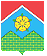 СОВЕТ ДЕПУТАТОВПОСЕЛЕНИЯ МОСКОВСКИЙРЕШЕНИЕОб участии депутатов Совета депутатов поселения Московский в работе комиссий, осуществляющих открытие работ и приемку оказанных услуг и (или) выполнения работ по капитальному ремонту общего имущества в многоквартирных домах, проведение которого обеспечивает Фонд капитального ремонта многоквартирных домов города Москвы            В соответствии с пунктом 2 статьи 1 Закона города Москвы 
от 16 декабря 2015 года № 72 «О наделении органов местного самоуправления внутригородских муниципальных образований в городе Москве отдельными полномочиями города Москвы в сфере организации и проведения капитального ремонта общего имущества в многоквартирных домах в рамках реализации региональной программы капитального ремонта общего имущества в многоквартирных домах на территории города Москвы», постановлением Правительства Москвы от 25 февраля 2016 года № 57-ПП «Об утверждении Порядка реализации органами местного самоуправления внутригородских муниципальных образований в городе Москве отдельного полномочия города Москвы по участию в работе комиссий, осуществляющих открытие работ и приемку оказанных услуг и (или) выполненных работ по капитальному ремонту общего имущества в многоквартирных домах»,                                        Совет депутатов РЕШИЛ: 1. Направить депутатов Совета депутатов поселения Московский  для участия в работе комиссий, осуществляющих открытие работ и приемку оказанных услуг и (или) выполненных работ по капитальному ремонту общего имущества в многоквартирных домах, проведение которого обеспечивает Фонд капитального ремонта многоквартирных домов города Москвы, в соответствии с приложением к настоящему решению.  2. Направить заверенную копию настоящего решения в Департамент капитального ремонта города Москвы и Фонд капитального ремонта многоквартирных домов города Москвы в течение 3 рабочих дней со дня принятия настоящего решения. 3. Опубликовать настоящее решение и разместить на официальном сайте администрации поселения Московский.4. Контроль за выполнением настоящего решения возложить на главу поселения Московский В.Ю. Чирина.                                       Приложение                                      к решению Совета депутатов                                       поселения Московский                                       от 02.12.2016  № 4/45Депутаты Совета депутатов поселения Московский, направленные для участия в работе комиссий, осуществляющих открытие работ и приемку оказанных услуг и (или) выполненных работ по капитальному ремонту общего имущества в многоквартирных домах, проведение которого обеспечивает Фонд капитального ремонта многоквартирных домов города Москвыот02.12.2016№4/45Глава поселения                                                                                                             В.Ю. Чирин№ п/пАдрес многоквартирного домаИзбирательный округФ.И.О. депутата(основной состав)Ф.И.О. депутата(резервный состав)1.Микрорайон 1 (Московский), д. 201многомандатный избирательный округСмирнова О.М.Иванова И.А.2.Микрорайон 1 (Московский), д. 211 многомандатный избирательный округСмирнова О.М.Иванова И.А.3.Микрорайон 1 (Московский), д. 22, к.14 многомандатный избирательный округАфанасьев С.Г.Васильева В.Д.4.Микрорайон 1(Московский), д. 22, к. 21 многомандатный избирательный округСмирнова О.МИванова И.А.